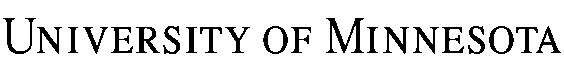 AMENDMENT NO. NUMBER OF CURRENT AMENDMENTTO THE SERVICES AGREEMENTDATED INSERT EFFECTIVE DATE OF ORIGINAL AGREEMENTBETWEENINSERT COMPANY'S FULL LEGAL NAME (“COMPANY”) ANDREGENTS OF THE UNIVERSITY OF MINNESOTA (“UNIVERSITY”)The parties set forth above hereby agree that the terms of this Amendment shall be incorporated in and be part of that certain Services Agreement, dated the date set forth above, between the parties (the “Services Agreement”).Section 1 (Description of Services) shall be modified to add additional services (the “Additional Services”) as follows:Add Additional Services hereSection 2 (Compensation) shall be modified to add additional compensation as follows:For the Additional Services, Company shall pay University Insert Text Value of Dollars and   /100 ($Numerical Dollar Amount).Section 3 (Term) shall be modified to read as follows:Term.  The term of this Agreement shall commence on Original Effective Date (“Effective Date”) and shall expire on New Expiration Date up to 5 years unless terminated earlier as provided in Section 4.Except as expressly provided herein, all other provisions of the Services Agreement shall remain the same and are not modifiable without express written approval by the University’s Office of General Counsel.IN WITNESS WHEREOF, the parties have entered into this Amendment as of the last date of signature below.For Internal Use OnlyDepts must provide:For Internal Use OnlyOES must provide:ESAF #OES Contract #Chart/Field Account No.    -     -     AnalystRegents of the University of MinnesotaBy: 	Name:	     Title: 	     Date: 	By: 	Name: 	     Title: 	     Date: 	